CALENDARI EXERCICI 2019* Observacions: NUTRICIÓ I DIETÈTICANUTRICIÓ I DIETÈTICAData d'inici:8 d’octubre de 2019Data fi:26 de novembre de 2019Horari:Dimarts i dijous de 19,00 a 21,00 horesAula:Aula  3 (centre nº 128)Total hores:30 hores (  15 dies lectius)Formador/a:CRISTINA MIRLloc impartició:CENTRE VERSAILLES - Gran Passeig de Ronda,128 (Lleida)@: comercial@cf-versailles.com / Telf. 973 24 80 41OCTUBREOCTUBREOCTUBREOCTUBREOCTUBREOCTUBRENOVEMBRENOVEMBRENOVEMBRENOVEMBRENOVEMBRENOVEMBREDLLDMDCDJDVDSDLLDMDCDJDVDS123451278910111245678914151617181911121314151621222324252618192021222328293031252627282930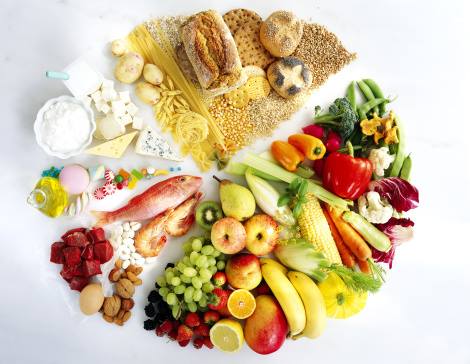 Dies lectius del cursDies festius i no lectiusDies lectius del cursDies festius i no lectiusDies lectius del cursDies festius i no lectiusDies lectius del cursDies festius i no lectiusDies lectius del cursDies festius i no lectiusDies lectius del cursDies festius i no lectiusDies lectius del cursDies festius i no lectiusDies lectius del cursDies festius i no lectiusDies lectius del cursDies festius i no lectiusDies lectius del cursDies festius i no lectius